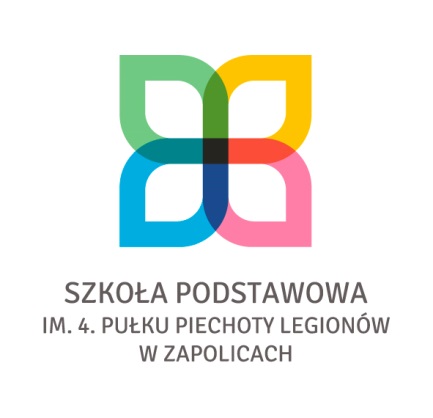 REGULAMIN ZACHOWANIA SIĘ PODCZAS LEKCJISzkoły Podstawowej im. 4. Pułku Piechoty Legionów w ZapolicachKażdy uczeń ma prawo do pracy na lekcji w warunkach sprzyjających skupieniu jego uwagi.Po dzwonku na lekcję uczniowie ustawiają się pod klasą, w której ma odbywać się lekcja i czekają na nauczyciela.W razie nieprzybycia  nauczyciela na zajęcia przewodniczący klasy zgłasza ten fakt dyrekcji szkoły, która organizuje zastępstwa lub zapewnia zastępczo opiekę nad uczniami stosownie do możliwości.Uczeń podczas lekcji nie je, nie żuje gumy, nie pije napojów.Nie trzyma na ławce żadnych przedmiotów nie będących  pomocami do danej lekcji.Posiadacze telefonów komórkowych i urządzeń elektronicznych bezwzględnie wyłączają je na czas lekcji i chowają do plecaków.W czasie lekcji uczeń nie może opuścić klasy, jedynie w sytuacjach wyjątkowych za zgodą nauczyciela.Jeżeli do klasy wchodzi osoba dorosła, uczniowie wstają, ponownie siadają na polecenie nauczyciela.Dzwonek jest sygnałem do zakończenia lekcji. Nauczyciel decyduje o tym, kiedy uczniowie opuszczą klasę.Uczniowie są zobowiązani do pozostawienia po sobie porządku – odpowiadają za to wszyscy uczniowie, a kontroluje nauczyciel 
i dyżurni, którzy wychodzą  jako ostatni z klasy.Szczegółowe zasady zachowania się podczas lekcji określa nauczyciel, natomiast przyjmuje się jako obowiązujące następujące zasady:Uczeń:jest przygotowany do lekcji, posiada niezbędne pomoce,wykonuje polecenia nauczyciela,nie przeszkadza kolegom i nauczycielowi w czasie pracy na lekcji,chęć wypowiedzi zgłasza przez  podniesienie ręki,gdy ktoś mówi, słucha i nie przeszkadza,wywiązuje się z powierzonych obowiązków,nie huśta się na krzesłach,nie odwraca się,nie chodzi samowolnie po klasie,nie przebywa w klasie na przerwach,nie wnosi niebezpiecznych przedmiotów do pracowni,we właściwy sposób korzysta z pomocy własnych lub szkolnych,plecak wiesza na haczyk przy ławce.Uczeń ma pełną świadomość, że jego zachowanie podczas lekcji będzie miało wpływ na ocenę półroczną czy roczną z zachowania.